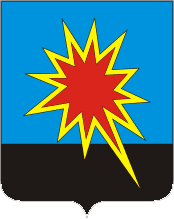 КЕМЕРОВСКАЯ ОБЛАСТЬ-КУЗБАССКАЛТАНСКИЙ ГОРОДСКОЙ ОКРУГАДМИНИСТРАЦИЯ КАЛТАНСКОГО ГОРОДСКОГО ОКРУГАРАСПОРЯЖЕНИЕОт 19.08.2020 г.    № 1346 -р  Об утверждении перечня объектов (имущества) теплоснабжения муниципальной собственности муниципального образования –Калтанский городской округ в отношении которых планируется заключение концессионного соглашенияНа основании Федерального закона «Об общих принципах организации местного самоуправления в Российской Федерации» от 06.10.2003 г. № 131-ФЗ, в соответствии со ст.4 Федерального закона «О концессионных соглашениях» от 21.07.2005г. №115-ФЗ:Утвердить перечень объектов (имущества) теплоснабжения муниципальной собственности муниципального образования – Калтанский городской округ,  в отношении которых планируется заключение  концессионного соглашения согласно приложению к настоящему распоряжению.Муниципальному казенному учреждению «Управление муниципальным имуществом Калтанского городского округа разместить настоящее распоряжение на официальном сайте Российской Федерации в информационно-телекоммуникационной сети Интернет www.torgi.gov.ru и на официальном сайте администрации муниципального образования – Калтанский городской округ.Контроль исполнения настоящего распоряжения возложить на директора муниципального казенного учреждения «Управление муниципальным имуществом Калтанского городского округа» (Оборонова Е.Ф.).Глава Калтанскогогородского округа                                                                                И.Ф. Голдинов	Приложение к  распоряжению администрации  Калтанского городского округа19.08.2020  г. № 1346 -рСведения о составе и описание объектов теплоснабжения Калтанского городского округа№ п/пРеестровый номер Наименование оборудованияСобственностьГод ввода в эксплуатациюБалансовая стоимость, руб.Начисленная сумма амортизации Остаточная стоимость на 01.08.20г.155474Теплотрасса (нежилое), Российская Федерация, Кемеровская область - Кузбасс, г. Калтан,  Калтанский городской округ, город Калтан,протяженность 5 267м., кад.номер 42:37:0000000:638№ 42:37:0000000:638- 42/011/2020-1 от 06.04.2020198526 968,0926 968,090,00255472Теплотрасса (нежилое), Российская Федерация, Кемеровская область - Кузбасс, г. Калтан,  Калтанский городской округ, город Калтан,протяженность 1128 м., кад.номер 42:37:0102002:7041№ 42:37:0102002:7041- 42/011/2020-1 от 06.04.202019855 775,535 775,530,00